Creación de guirnaldas para el aprendizaje concreto del párvulo/a:Guirnalda de números: crear guirnaldas de números lúdicas con motivo de decorar el espacio de estudio de la casa. Este lo deben realizar en conjunto con los párvulos(as) dando la oportunidad de que elija colores, decoración; él puede escribir los números y además escoger elementos que se puedan pegar. Para esta actividad deben utilizar los materiales que se solicitaron para el colegio.Guirnalda de vocales: crear guirnaldas de vocales con motivo de decorar el espacio de estudio de la casa, realizándolo en conjunto con los párvulos(as), dando la oportunidad de que elija colores y decoración; él puede escribir las vocales y además escoger elementos decorativos que se puedan pegar. Para esta actividad deben utilizar los materiales que se solicitaron para el colegio.El objetivo de esta actividad es repasar DÍA POR MEDIO LAS VOCALES Y LUEGO LOS NÚMEROS en forma ascendente, descendente y desordenada. La idea es buscar un horario para estudiar y realizar actividades (ojala dos veces al día, recordar al párvulo/a que es momento de estudiar, creando una rutina con los familiares más cercanos papá, mamá, hermanos(as), personas con las que vive). Realizar un juego recreativo con el párvulo/a donde no solo él sea el que responde las preguntas si no que ir rotando los turnos, donde él también sea capaz de preguntarle al familiar con el que esté estudiando en ese momento.A continuación se dan sugerencias de ejemplos: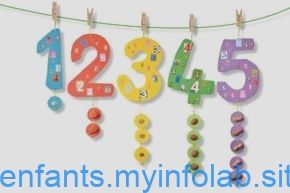 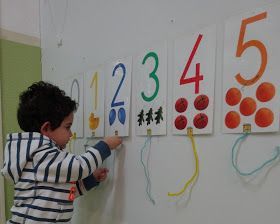 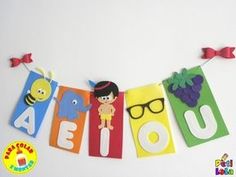 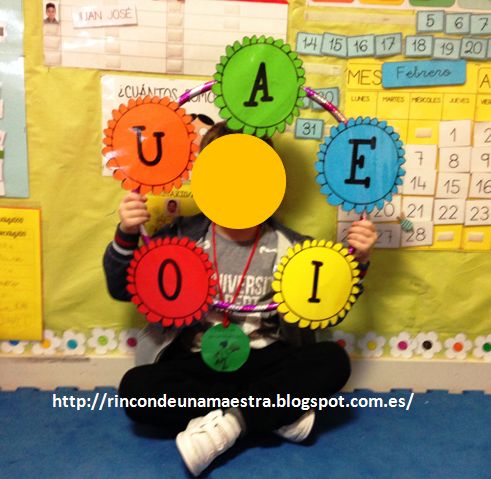 NivelNúmeros que deben realizarVocales con: Pre kínder0-10Letra imprentaKínder0-20Letra imprenta y manuscrita